Standard Operational Procedures (SOPs) for MPhil and Equivalent Thesis Evaluation.		PUC to Dean by the ChairpersonPUCPUC is the approval of result declaration in respect of Ms/Mr______________, Mphil Scholar, Department of _____________________________, Abdul wali khan University Mardan.        Name:			ABC				Father Name: CDE Registration No: 	AWKUM-___________ 	Degree: MPhil in _CS__________  Supervisor Name:	________________________Co-Supervisor Name:_____________Title of Thesis:___________________________________________________________ Other requirements with attachments          The complete file, as per the above list, submitted along with the five approved experts of the field and thesis both in soft and hard form for your kind information and further processing, please.   							Supervisor Name and SignatureChairperson (     ) The file is checked and found complete in all aspect, forwarded for evaluation process with list of five experts of the field as provided by the concerned supervisor. Dean Signature 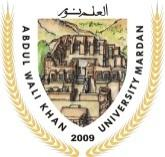 ToDr. ___________________________________,Assistant Professor, Department _______________________________________, University of Subject:         Evaluation of MS Thesis in Respect of Mr. ______, Department of                                             , AWKUM.Respected Sir,The undersigned is pleased to appoint you as an external examiner as per the semester rules to evaluate the thesis titled “_________” in respect of the above mentioned Research Scholar as per the attached template. A copy of the thesis is enclosed with the request to kindly evaluate it, keeping in view, the followingAppropriateness of the Research Topic (i.e. academic/applied significance).Organization of thesis (i.e. presentation of chapter titles, headings, and subheadings etc.).Originality of the research work.Analysis, presentation and interpretation of the data acquired.References (whether up to date or not) andLanguage.Whereas, the candidate has completed all the other requirements for the award of MPhil Degree, the Defense/Viva-Voce of the said Research Scholar will be held soon after the thesis is evaluated and approved. It would be highly appreciated if you could send the report along with your expert comments within 20 days..	Dean							  Faculty of_________________        ABDUL WALI KHAN UNIVERSITY MARDAN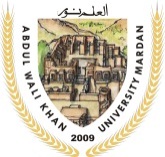                                                                 URL: www.awkum.edu.pkPrOforma for evaluation of MS/MPHIL thesis by external examiner      Student’s Name:  ________________________ Reg. No.AWKUM-1600123456	    Department/Discipline ____________   Supervisor’s Name: ______________    Title of Dissertation: The Role of Behavioral Finance in Investment DecisionAfter Evaluation, MARK the thesis and SELECT one of the followings, please. COMMENTS: (you may attach extra sheets)__________________________________________________________________________________________________________________________________________________________________________________________________________________________________________Signature: -------------------------------------------Name and address of the external examiner: -----------------------------------------------------   ABDUL WALI KHAN UNIVERSITY MARDANDean office LetterheadNo: Dir/A&R/AWKUM/2020/				      	                         January    , 2020ToDr. ABCDE ,            (Supervisor)Department of XYZ, AWKUMSubject:		Annotated Compliance Report of the Comments and Suggestions of External ExaminerAs per recommendations of the Supervisor, Chairperson, and a certificate certifying that all pre-requisites for thesis evaluation have fulfilled by the scholar concerned, the thesis of the scholar were forwarded to one external evaluators selected by undersign from the panel of five provided by the chairperson with the consent of the concerned supervisor.  The evaluation report in respect of the scholar has been received and hereby forwarded to you (attached) for further process in accordance with the MPhil Semester Rules of the University.Please provide point-to-point annotated compliance report of the suggestions of external examiners and in case of minor revision schedule of MPhil Defense be provided to office of the undersigned. In case of Major revision the thesis along with the provided annotated compliance report will be forwarded to the external examiner for the final decision.    Office Assistant Dean OfficeDean (ABC) Copy to:The Dean, Faculty of Chemical & Life Sciences, AWKUMChairman, Department of Zoology, AWKUM Relevant File ABDUL WALI KHAN UNIVERSITY MARDANPh: 0937-843366, E-mail: asrb@awkum.edu.pkURL: www.awkum.edu.pkNo: Dir/A&R/AWKUM/2019/							           September     , 2019ToProf. Dr. XYZ,	            	Department of ABC, University of _____		Peshawar. Subject:	Viva Voce Examination/Public Defense of M.Phil Scholar XYZ, Department of ABC, AWKUM.Respected Sir,		The undersigned is pleased to inform that you have been appointed as subject expert for Viva Voce Examination/Public Defense MPhil Scholar XYZ, Department of ABC, AWKUM, scheduled to be held on September 18, 2019 at 10:00 AM in the Department of ABC, Abdul Wali Khan University Mardan. The title of dissertation is as follow:“Title of Dissertation -------------------------------------------------------------------------------------------”   Please make it convenient to attend the defense as a subject expert. Dean ABCCopy to:The Chairperson, Department of Botany, AWKUM.The Student’s Supervisor, with the request to inform committee members and student concerned.  Relevant FileDepartment Letterhead                                                                                             Defense /VIVA ReportThe defense/viva by ______________________ is accepted/not accepted in its present form by the Department of ______________________________________Faculty of _______________________   Abdul Wali Khan University Mardan as satisfying the dissertation requirements for the degree of Master of Philosophy or Equivalent in the subject of ________________________________________.                                                                                                                      _______________                                                                                                DatePUCPUC is the approval of result declaration in respect of Mr/Ms. ABC, Mphil Scholar, Department of XYZ, Abdul wali khan University Mardan.        The scholar has completed the requirements for the award of M.Phil degree as per details given below, provided by the concerned supervisor:Name:			ABC				Father Name: CDE Registration No: 	AWKUM-___________ 	Degree: MPhil in _CS__________  Supervisor Name:	________________________Co-Supervisor Name:_____________Title of Thesis:___________________________________________________________ Other requirements with attachments          Supervisor										ChairpersonDirector Academics         The complete file is forwarded by the supervisor through the chairperson, forwarded for the result declaration, please.                                             Controller of Examinations 01PUC  to Dean by the Chairperson03Invitation letter to external subject expert  for  evaluation by Dean office along with evaluation proforma 04Letter to the supervisor by the dean to incorporate the changes suggested by the expert05Request to expert for viva/defense06Defense /VIVA Report to marked and sign by all four members of panel07Defense Report08PUC for result notificationTitleDateAttachment AnnexAdmission Admission Notification AGSC synopsis Approval GSC synopsis Approval minutesBASRB approval ASRB approval NotificationCQEC PlagiarismQEC Plagiarism NotificationDApproval of study extension if anyExtension NotificationEFee Clearance Fee Clearance CertificateFNOC of in-service NOC GIn case of Migration FEC notification by AcademicsHConference proceedings/seminars or Journal acceptance/online publicationProofI1.Acceptable:  The thesis is of sufficient merit to justify the award of degree to the candidate and no change is suggested.2.ACCEPTABLE WITH minor revisions: tHE thesis is of sufficient merit to justify the award of degree to the candidate. Comments are enclosed and verification of the revisions is left up to the satisfaction of the supervisory committee.3.ACCEPTABLE WITH major revisions:  The thesis is not acceptable in its present form. The comments are enclosed and the candidate is allowed to revise and re-submit his/her thesis for re-evaluation.4.Not Acceptable:  The thesis is not of sufficient merit to justify the award of degree to the candidate and my comments are enclosed.Total Marks100Obtained Marks      ______  Out of  100S#Panel of Viva Voce ExaminationMarks given out of 100 Signature01Chairperson concerned02An External examiner03The Supervisor04One Member of the GSCThe scholar obtained ________________ marks (average of all above) out of 100 marks.The scholar obtained ________________ marks (average of all above) out of 100 marks.The scholar obtained ________________ marks (average of all above) out of 100 marks.The scholar obtained ________________ marks (average of all above) out of 100 marks.The scholar obtained ______________ marks through thesis evaluation by external examiner out of 100 marks.The scholar obtained ______________ marks through thesis evaluation by external examiner out of 100 marks.The scholar obtained ______________ marks through thesis evaluation by external examiner out of 100 marks.The scholar obtained ______________ marks through thesis evaluation by external examiner out of 100 marks.The scholar obtained the sum of (Evaluation + viva/Defense) ______ marks out of 200 marks.The scholar obtained the sum of (Evaluation + viva/Defense) ______ marks out of 200 marks.The scholar obtained the sum of (Evaluation + viva/Defense) ______ marks out of 200 marks.The scholar obtained the sum of (Evaluation + viva/Defense) ______ marks out of 200 marks.TitleDateAttachment AnnexAdmission Admission Notification AGSC synopsis Approval GSC synopsis Approval minutesBASRB approval ASRB approval NotificationCQEC PlagiarismQEC Plagiarism NotificationDApproval of study extension if anyExtension NotificationEFee Final Clearance Fee Final Clearance CertificateFNOC of in-service NOC GIn case of Migration FEC notification by AcademicsHConference proceedings/seminars or Journal acceptance/online publicationProofIPUC  by the Chairperson to the Dean for EvaluationSigned PUCJThesis evaluation [Marks____/100]Filled Proforma for evaluationKPoint-point reply to the reviewer comments and suggestionsPoint-to-point reply LDefense/Viva [Marks:___/200]Defense/Viva ReportMForwarding letter by the Dean for the result notificationLetter